TALLER DEL GRADO ONCEIndicador de desempeño:  Identifica diferentes símbolos patrios y señales de tránsito.Tema:    Señales de tránsito.Nota 1: Las fotos del trabajo debe ser enviado al correo juliangov@campus.com.co con el nombre de la niña y grado.MARCAS VIALES. Tienen por objeto regular la circulación y advertir o guiar a los usuarios de la vía, y pueden emplearse solas o con otros medios de señalización, a fin de reforzar o precisar sus indicaciones.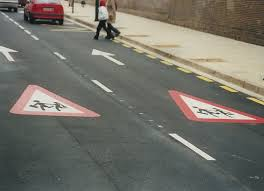 Delimitar carriles de circulación.Separar sentidos de circulación.Reforzar o precisar las indicaciones de otras señales.Repetir o recordar una señal vertical.Advertir, guiar y orientar a los conductores y demás usuarios de la vía, dándoles información e indicaciones útiles.Delimitar las zonas excluidas al tráfico, las reservadas a la circulación de determinados vehículos o a estacionamiento.Permitir un mejor aprovechamiento de la calzada disponible y favorecer en los conductores la disciplina de carril.Mejorar la seguridad, fluidez, comodidad y eficacia de la circulación.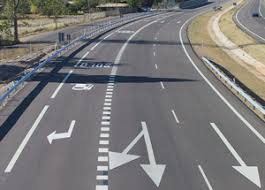 Actividad¿Qué tipos de señales viales existen?¿Dónde suelen encontrarse las marcas viales?¿Cómo crees que las maras viales solucionan la movilidad en los carriles o vías?¿Cuál crees que son las leyes de transito que las personas incumplen más? 